貿易関係証明変更届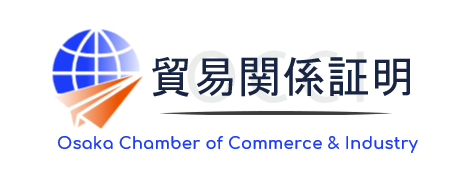 年　　　月　　　日大阪商工会議所　御中当社／私は、現在登録している貿易登録情報が下記の通り変更となりましたので、お届け致します。＜変更事項＞該当項目を☑し、（　）内に〇印を付けてください□会社名（和文・英文）　□代表者名・同役職名（登記変更有・無）　□印鑑（社印・代表者印）□所在地（登記上・証明書類上・連絡先）→　電話/FAXなど併記　　 □署名の抹消□その他［　　　　　　　　　　　　　　　　　　　　　　　　　　　　　　　　　　　　　　　　　　　　　　］＜ご注意事項＞大阪商工会議所の会員、非会員（一般）を問わず、以下に該当する場合は追加書類が必要です。・法人/団体で登記事項証明書に変更のある場合：変更後の登記事項証明書と必要に応じて代表者の印鑑証明書（共に３ヶ月以内取得の原本）・個人事業者で住民票に変更のある場合：変更後の住民票と印鑑登録証明書（３ヶ月以内取得の原本）署名の追加・変更は、別途「貿易関係証明申請者署名届」にて行って下さい。貿易関係証明発給システム上に登録を持つ方は、同システムを使って変更届を作成してください。システム上に貿易登録を持たない方用（申請者名）法人名／屋号※変更後のもの印（代表者役職・氏名）※変更後のもの印（貿易登録番号）新新新新旧変更内容変更内容和文（ﾌﾘｶﾞﾅ）変更内容変更内容和文変更内容変更内容英文備考備考旧英文社名・旧住所は	□　　　年　　　月　　　日まで使用します。□使用しません。旧英文社名・旧住所は	□　　　年　　　月　　　日まで使用します。□使用しません。旧英文社名・旧住所は	□　　　年　　　月　　　日まで使用します。□使用しません。旧英文社名・旧住所は	□　　　年　　　月　　　日まで使用します。□使用しません。備考備考旧代表者の署名は	□引き続き使用します。［新役職名（和文・英文）	］□登録抹消します。旧代表者の署名は	□引き続き使用します。［新役職名（和文・英文）	］□登録抹消します。旧代表者の署名は	□引き続き使用します。［新役職名（和文・英文）	］□登録抹消します。旧代表者の署名は	□引き続き使用します。［新役職名（和文・英文）	］□登録抹消します。署名の抹消署名の抹消（抹消する署名登録者を記入）（抹消する署名登録者を記入）（抹消する署名登録者を記入）（抹消する署名登録者を記入）